Commonly seen species on the Gold CoastIf you find additional species please add them to the bottom of the sheet and include their score in your calculation.Calculate a Pollution Sensitivity SIGNAL Score Calculating the score is as simple as following four basic steps:Step 1Make a list of the water bugs found and their SIGNAL index numbers (above) 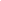 Step 2Add the individual SIGNAL index numbers together.e.g. 4 + 2 + 4 + 6 = 16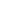 Step 3 Divide this number by the number of different types of water bugs found. e.g. 16 ÷ 4 = 4								              This is the SIGNAL Score for your siteStep 4Find where the SIGNAL Score sits in the following table to determine waterways health:	    Your waterway is considered:	Common nameOrderFamilySIGNALCard no.Tick if presentStonefly nymphPlecoptera101Mayfly nymphEphemeroptera92Snail-shelled Caddisfly larvaTrichopteraHelicopsychidae83Toe biterMegaloptera84Sleeping bag caddisfly larvaeTrichopteraCalamoceratidae75Cone-shaped caddisfly larvaeTrichopteraConoesucidae76Riffle BeetleColeopteraElmidae77Stick caddisfly larvaTrichopteraLeptoceridae68Net spinning caddisfly larvaTrichopteraHydropsychidae69Water miteArachnida (Class) Acarina (subclass)610Marsh beetle larvaColeopteraScirtidae611Water penny larvaColeopteraPsephenidae612Long jawed SpiderArachnida (Class)Tetrangthidae613Azure damselfly larvaZygoptera (Suborder)Diphlebiidae614Toad BugHemipteraGelastocoridae515Water fleaCrustacea (subphylum) Cladocera516Whirligig beetle adultColeopteraGyrinidae417Whirligig beetle larvaColeopteraGyrinidae418Water StriderHemipteraGerridae419Freshwater crayfish & yabbyDecapodaParastacidae420Freshwater shrimp & prawnsCrustacea (subphylum) Decapoda421Seed shrimpCrustacea (subphylum) Ostracoda (subclass)422Riffle shrimpDecapodaAtyidae423Water MeasurerHemipteraHydrometridae324Dragonfly larvaOdonataEpipoctophora325Small water striderHemipteraVeliidae326MusselBivalvia (class)327Water Scavenger beetle adultColeopteraHydrophilidae & Hydrochidae328AmphipodCrustacea (subphylum) Amphipoda329Non-biting midge larvaDipteraChironomidae330Pond damselfly larvaZygoptera (Suborder)Coenagrionidae231Predacious diving beetle adultColeopteraDytiscidae232Predacious diving beetle larvaColeopteraDytiscidae233WaterboatmanHemipteraCorixidae234Creeping water bugHemipteraNaucoridae235Pygmy BackswimmerColeopteraPleidae236Flat wormPlatyhelminthes (phylum) Turbellaria (class)237Water Slater / isopodIsopoda238Mosquito larvaDipteraCulicidae139Freshwater snailGastropoda140LeechAnnelida (phylum) Hirudinea (class)141Segmented wormAnnelida (phylum) Oligochaeta (class)142BackswimmerColeopteraNotonectidae143Giant water bugHemipteraBelostomatidae144Black fly larvaeSimuliidae5-Hunter CaddisTrichoptera6-DamselflyLestidae1-Barry 4 eyesCorixidae2-Fan tailed damselflyMegapodagrionidae5-BloodwormCeratopogonidae4-Ginger nut caddisTrichopteraEcnomidae4-Tassled MaggotAlthericidae8-PogCeratopogonidae4-Log Cabin CaddisLeptoceridae6-Nosey TigerDytiscidae2-GomphidGomphidae5-Ginger nut caddis Ecnomidae4-Bandit caddisEcnomidae4-Aeshna brevistylaAeshnidae4-Jappa mayflyLeptophlebiidae8-Caddisfly flat shackLeptoceridae6-Shield shrimpNotostraca1-Gordian wormNematomorpha6-Killer MayflyAmeletopsidae8-Side SwimmerAmphipoda3-Two-tailed tigerDytiscidae6-Ptilodactylids10-Telephebiidae9-Fishing SpiderPisauridae5-Water TigerDytiscidae2-Tasselled scavengerHydrophilidae2-Segmented WormOligochaeta2-Dragonfly larvaeGomphidae5-NematodeNematoda5-Riffle Beetle LarvaeElmidae7-Needle BugHemiptera3-DixidDixidae7-Tabanid LarvaeTabinidae3-------SIGNAL ScoreWaterway Health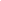 Higher than 6Healthy WaterwayBetween 5-5.9Mild PollutionBetween 4-4.9Moderate PollutionLess than 4Severe Pollution